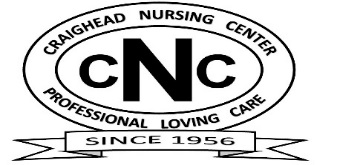 APPLICATION FOR CRAIGHEAD NURSING CENTER EMPLOYMENTFederal and State law prohibit discrimination in employment because of sex, age, race, color, religious creed, marital status, national origin, ancestry, disability, or handicap. Please review the job description for the position in which you are applying. Do you meet the qualifications and have the physical, mental, and emotional ability to perform the essential job functions of this job? ___ Yes ___ NoThis application is active for 90 DAYS.PERSONAL INFORMATIONName _______________________________________________	      Date____________________________Address (Street, City, State, and Zip Code) _________________________________________________________________________________________Phone Number ____________________    Alt Phone Number (Message number) _______________________________Email Address _________________________________	 SSN _____________________________________If under the age of 18, do you have a worker’s permit? _______ What is your Date of Birth?  __________Citizen of the U.S.? If no, are you authorized to work in the U.S.? _____________   				 Driver’s License Number/ State_________________________________________Desired Employment InformationDate you can start? _________________     How were you referred to CNC? (List any friends/relatives) _____________ _________________________________________________________________________________________________Have you ever applied for CNC before? __________	 If yes, when? __________________________________Have you ever worked for CNC before? __________ If yes, when, who was your supervisor and give the reason for leaving? __________________________________________________________________________________________ _________________________________________________________________________________________________Have you ever been convicted of or plead guilty to a crime other than a minor traffic violation?     _______ If yes,      please explain the nature of the offense (s), date the offense(s) occurred, and the sentence imposed (Conviction              of criminal offense considering the nature of the offense will not prelude your employment but false or misleading information will.).__________________________________________________________________________________ _________________________________________________________________________________________________ Have you ever been disciplined for resident or child abuse? ______ If so, explain. ________________________________________________________________________________________________________________________________Are you COVID vaccinated?________ If so, list date._______________________________________________________Have you had a Flu vaccine this year?__________________________________________________________________Education/TrainingHas any professional license that you hold ever been suspended or revoked? _____   	If so explain.___________________________________________________________________________________________________________________________________Have you ever been disciplined for being unprofessional or displaying unethical nursing to include abuse or neglect? ___________________________________________________________________________________________________________Employment HistoryList all employers for whom you have worked during the last ten years in order from most recent. Explain any lapses between employers with dates of gaps and why you were not employed during that timeframe. If there any additional employers please add them on the back of the last page.PLEASE SUPPLEMENT BELOW ANY ADDITIONAL INFORMATION, SKILLS, OR QUALIFICATIONS THAT YOU FEEL WILL BE HELPFUL IN OUR CONSIDERATION OF YOU FOR EMPLOYMENT WITH CRAIGHEAD NURSING CENTER:__________________________________________________________________________________________________________________________________________________________________________________________________________________________________________________________________________________________________________________________________________________________________________________________________________________________________________________________________________________________________________I certify that all statements made in this application are, to the best of my knowledge, correct. Should any of the Statements be subsequently proved incorrect, I understand the employer may cancel my employment. I hereby give permission for you to contact my previous employers, schools, and references listed on this application. I understand that any employment by this facility will be on a 90 day introduction period, if employed by Craighead Nursing Center, I agree to abide by its rules and regulations.----------------------------------------------------------------------------------------------------------------------------------------------------------------------------------------------------------------------------										Office Use OnlyEmployment Clearance:           Date Notified: _____________________                      Time Notified: _________________ AM/PM_____ Admin    _____ RN    ______ LPN    _____ CNA    _____ Housekeeping   _____ Dietary    _____ Maintenance    _____ HostessLicense/ Certificate Number: __________________________    Issue Date: _______________   Expiration Date: ______________In Good Standing? Yes/ No	Completed By:_______________________________________    Date: ___________________Position applied for :Shift Desired-1st, 2nd, or 3rdFull-Time?Part-Time?First ChoiceSecond ChoiceType of LicenseOrganization or State IssuedDate IssuedDate of Expiration NumberSchoolName and Address of schoolGraduation DateType of Diploma or License  ObtainedHigh SchoolCollege or Tech SchoolNursing SchoolOther1.) Company NameDates Employed : MM/YYYYFrom:                              ToAddress:Phone:Starting Salary:                Ending Salary:Position TitleSupervisor’s name/title:Job Description:Job Duties:May We Contact:Reason For Leaving:2.) Company NameDates Employed : MM/YYYYFrom:                              ToAddress:Phone:Starting Salary:                Ending Salary:Position TitleSupervisor’s name/title:Job Description:Job Duties:May We Contact:Reason For Leaving:3.) Company NameDates Employed : MM/YYYYFrom:                              ToAddress:Phone:Starting Salary:                Ending Salary:Position TitleSupervisor’s name/title:Job Description:Job Duties:May We Contact:Reason For Leaving:4.) Company NameDates Employed : MM/YYYYFrom:                              ToAddress:Phone:Starting Salary:                Ending Salary:Position TitleSupervisor’s name/title:Job Description:Job Duties:May We Contact:Reason For Leaving:5.)Company NameDates Employed : MM/YYYYFrom:                              ToAddress:Phone:Starting Salary:                Ending Salary:Position TitleSupervisor’s name/title:Job Description:Job Duties:May We Contact:Reason For Leaving:ReferencesReference Name/ RelationshipAddressPhone NumberYrs. KnownApplicant Signature:                                                                                                                     Date:Date of Hire:____________________   Start Date:___________________   Starting Wage:$_______________    Shift: ___________